УЧЕБНЫЙ ПЛАНДЛЯ ОБУЧАЮЩИХСЯ ПО АДАПТИРОВАННОЙ ОСНОВНОЙ ОБЩЕОБРАЗОВАТЕЛЬНОЙ ПРОГРАММЕ 
НАЧАЛЬНОГО  ОБЩЕГО ОБРАЗОВАНИЯ С ЗАДЕРЖКОЙ ПСИХИЧЕСКОГО РАЗВИТИЯ НА 2020 – 2021 УЧЕБНЫЙ ГОДВариант 7.1.*Индивидуальные и групповые коррекционные  занятия проводятся во второй половине дня и не входят в максимальную недельную нагрузку.  Продолжительность занятий 15- 20 минут.Формы промежуточной аттестацииДля обучающихся 1-го класса промежуточная аттестация проводится на основе комплексной работы в форме словесной объяснительной оценки успешности освоения обучающимися первого года обучения по основной образовательной программе начального общего образования МОУ «Килачевская СОШ».Промежуточная аттестация во 2-4 классах проводится на основе результатов четвертных (полугодовых) отметок, и представляет собой среднее арифметическое четвертных (полугодовых) отметок. Округление результата проводится в соответствии с правилами математического округления.Формами промежуточной аттестации является оценивание обучающихся по итогам учебного года по каждому учебному предмету.ПРИНЯТПедагогическим советомМОУ «Килачевская СОШ»Протокол от 27.08.2020г №1УТВЕРЖДЕН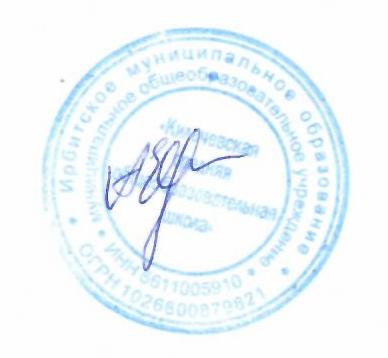 Приказом МОУ «Килачевская СОШ»от 31.08.2020г № 56/одДиректор МОУ «Килачевская СОШ»________А.В.ЕвдокимоваПредметные областиУчебныепредметыКоличество часов в неделюКоличество часов в неделюКоличество часов в неделюКоличество часов в неделюВсего часовПредметные областиУчебныепредметы1234Всего часовОбязательная частьОбязательная часть1234Всего часовРусский язык и литературное чтениеРусский язык4,555418,5Русский язык и литературное чтениеЛитературное чтение444315Родной язык и литературное чтение на родном языкеРодной (русский) язык0,5--0,51Родной язык и литературное чтение на родном языкеЛитературное чтение на родном (русском) языке---0,50,5Иностранный языкИностранный язык (английский язык)-2226Математика и информатикаМатематика 444416Обществознание и естествознание (окружающий мир)Окружающий мир22228Основы религиозных культур и светской этикиОсновы религиозных культур и светской этики---11ИскусствоМузыка11114ИскусствоИзобразительное искусство11114Технология Технология 11114Физическая культураФизическая культура333312ИтогоИтого2123232390Часть, формируемая участниками образовательных отношенийЧасть, формируемая участниками образовательных отношений-----Максимально допустимая недельная нагрузка Максимально допустимая недельная нагрузка 2123232390Коррекционно-развивающая область, реализуемая в рамках внеурочной деятельности*Коррекционно-развивающая область, реализуемая в рамках внеурочной деятельности*3333Логопедические занятияЛогопедические занятия1111Психокоррекционные занятияПсихокоррекционные занятия1111Психологический практикумПсихологический практикум1111